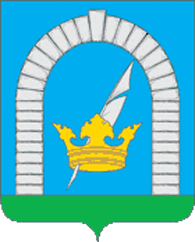 СОВЕТ ДЕПУТАТОВПОСЕЛЕНИЯ РЯЗАНОВСКОЕ В ГОРОДЕ МОСКВЕРЕШЕНИЕОт 20.02.2020 № 1/7Об утверждении адресного перечня многоквартирных домов поселения Рязановское,подлежащих включению в краткосрочный план реализации в 2021-2023 годах региональной программы капитального ремонта общего имущества в многоквартирных домах на территории города Москвы	В целях реализации Закона города Москвы от 16.12.2015 №72 «О наделении органов местного самоуправления внутригородских муниципальных образований в городе Москве отдельными полномочиями города Москвы в сфере организации и проведения капитального ремонта общего имущества в многоквартирных домах в рамках реализации региональной программы капитального ремонта общего имущества в многоквартирных домах на территории города Москвы», постановлений Правительства Москвы от 01.06.2017 №328-ПП «Об утверждении Порядка реализации органами местного самоуправления внутригородских муниципальных образований в городе Москве отдельного полномочия города Москвы по согласованию адресного перечня многоквартирных домов, подлежащих включению в краткосрочный план реализации региональной программы капитального ремонта общего имущества в многоквартирных домах на территории города Москвы» и от 08.11.2017 №828-ПП «Об утверждении Порядка разработки и утверждения краткосрочных планов реализации региональной программы капитального ремонта общего имущества в многоквартирных домах на территории города Москвы», на основании обращения префектуры ТиНАО от 30.01.2020 №09-01-16-167/20,СОВЕТ ДЕПУТАТОВ ПОСЕЛЕНИЯ РЯЗАНОВСКОЕ РЕШИЛ:1. Утвердить адресный перечень многоквартирных домов поселения Рязановское, подлежащих включению Департаментом капитального ремонта города Москвы в краткосрочный план реализации в 2021, 2022, 2023 годах региональной программы капитального ремонта общего имущества в многоквартирных домах на территории города Москвы (Приложение 1).2. Утвердить адресный перечень многоквартирных домов, в которых в 2021, 2022 и 2023 годах запланированы работы по замене отработавшего назначенный срок службы лифта и (или) истекает назначенный срок службы лифтов (25 лет) (Приложение 2).3. Определить закрепление депутатов Совета депутатов поселения Рязановское для участия в работе комиссий, осуществляющих открытие работ и приемку оказанных услуг и (или) выполненных работ по капитальному ремонту общего имущества в многоквартирных домах, проведение которого обеспечивает Фонд капитального ремонта многоквартирных домов города Москвы (Приложение 1,2).4. Опубликовать настоящее решение в бюллетене «Московский муниципальный вестник» и разместить на официальном сайте органов местного самоуправления поселения Рязановское в сети Интернет.5. Контроль за исполнением настоящего решения возложить на главу поселения Рязановское Улыбышева И.О.Глава поселения			 					    И.О. УлыбышевПриложение 1к решению Совета депутатовпоселения Рязановскоев городе Москвеот 20.02.2020 № 1/7Адресный перечень многоквартирных домов, в которых в 2021, 2022 и 2023 годах запланированы работы по капитальному ремонту общего имущества, за исключением домов, в которых запланированы только работы по замене отработавшего назначенный срок службы лифта и (или) истекает назначенный срок службы лифтов (25 лет)Проект адресного перечня многоквартирных домов, подлежащих включению в краткосрочный план реализации в 2021, 2022 и 2023 годах региональной программы капитального ремонта общего имущества в многоквартирных домах на территории города Москвы (далее - краткосрочный план), расположенных на территории внутригородского муниципального образования Рязановское в городе МосквеПриложение 2к решению Совета депутатовпоселения Рязановскоев городе Москвеот 20.02.2020 № 1/7Адресный перечень многоквартирных домов, в которых в 2021, 2022 и 2023 годах запланированы работы по замене отработавшего назначенный срок службы лифта и (или) истекает назначенный срок службы лифтов (25 лет)1.1Общая площадь многоквартирных домов (п.1), подлежащих включению в краткосрочный план, кв.м.50 7341.2Год реализации краткосрочного плана, гг.Предельный размер общей площади многоквартирных домов (п.1), подлежащих включению в краткосрочный план, соответствующий году реализации краткосрочного плана, кв.м.1.2.12021 год175201.2.22022 год170121.2.32023 год16202№ п/пОсновной депутат(Ф.И.О., округ)Резерв(Ф.И.О., округ)Адрес многоквартирного домаОбщая площадь, кв.м.Срок выполнения работ и (или) услуг по капитальному ремонту, гг.1Улыбышев Игорь Олегович, 5 округВоронина Светлана Николаевна, 5 округЕрино пос. (Рязановское), д.42 77020222Воронина Светлана Николаевна, 5 округКарнаухова Ольга Александровна,5 округЕрино пос. (Рязановское), д.52 78120233Карнаухова Ольга Александровна,5 округУлыбышев Игорь Олегович, 5 округЕрино пос. (Рязановское), д.73 00020214Смехова Ирина Петровна,4 округХозова Евгения Николаевна,4 округЗнамя Октября пос. (Рязановское), д.103 20020235Наумкина Татьяна Владимировна,4 округСмехова Ирина Петровна,4 округЗнамя Октября пос. (Рязановское), д.114 44520226Сибирякина Наталья Геннадьевна,3 округКаменская Ольга Викторовна,3 округЗнамя Октября пос. (Рязановское), д.124 39620227Каменская Ольга Викторовна,3 округСибирякина Наталья Геннадьевна,3 округЗнамя Октября пос. (Рязановское), д.155 40120228Исмагилов Марат Равилевич, 3 округКаменская Ольга Викторовна, 3 округЗнамя Октября пос. (Рязановское), д.174 35420239Сибирякина Наталья Геннадьевна,3 округИсмагилов Марат Равилевич, 3 округЗнамя Октября пос. (Рязановское), д.196 987202110Хозова Евгения Николаевна,4 округНаумкина Татьяна Владимировна,4 округЗнамя Октября пос. (Рязановское), д.203 041202311Майоров Андрей Юрьевич, 2 округЗданчук Ирина Николаевна, 2 округОстафьево пос. (Рязановское), д.222 201202112Зданчук Ирина Николаевна, 2 округМайоров Андрей Юрьевич, 2 округОстафьево пос. (Рязановское), д.232 218202113Находнова Марина Викторовна, 1 округПросветов Николай Петрович, 1 округФабрики им. 1 Мая пос. (Рязановское), д.503 114202114Просветов Николай Петрович, 1 округПестова Александра Павловна, 1 округФабрики им. 1 Мая пос. (Рязановское), д.522 8262023№ п/пОсновной депутат(Ф.И.О., округ)Резерв(Ф.И.О., округ)Адрес многоквартирного домаОбщая площадь, кв.м.Срок выполнения работ и (или) услуг по капитальному ремонту, гг.1Улыбышев Игорь Олегович, 5 округВоронина Светлана Николаевна, 5 округВысокая ул. (Ерино пос., Рязановское), д.18 49220212Улыбышев Игорь Олегович, 5 округКарнауховаОльга Александровна,5 округВысокая ул. (Ерино пос., Рязановское), д.28 5922022